MATURAFRAGEProlog:Folgende Inhalte wurden dazu im Unterricht thematisiert:Europäischer Integrationsprozess (Meilensteine der Europäischen Union bzw. von deren Vorgängern)Wirtschaftliche Integration (Zollunion, Währungsunion, Eurozone etc.)EU-Erweiterungen (Osterweiterung, Beitrittskandidaten)Methodenwissen:Karten lesen und interpretierenTexte lesen, verstehen, zusammenfassen und kritisch hinterfragenKarikaturen interpretierenHypothesen bilden und begründenAufbau des Dokuments:Aufgabenstellung (drei Teilfragen)Material (M1-M3)Angaben zum Material (Quelle, Lizenz, Typ des Materials)ErwartungshorizontAufgabenstellung:Die Europäische Union wächst und wächst…Geben Sie anhand der Karte M1 die wichtigsten Integrationsschritte der Europäischen Union (oder von deren Vorgängern) wieder. Gehen Sie dabei auch auf drei der wichtigsten Verträge ein. (AFB 1 – Reproduktion)Schon seit Jahren wird der Beitritt der Türkei zur EU diskutiert. Stellen Sie mit Hilfe aller Textfelder aus M2 Argumente für und gegen einen EU-Beitritt der Türkei gegenüber und erläutern Sie diese näher. (AFB 2 – Transfer)Versetzen Sie sich in die Rolle des EU-Erweiterungskommissars / der EU-Erweiterungskommissarin. Einige Wochen nach Ihrem Amtsantritt bekommen Sie bei einer Pressekonferenz von einem Journalisten folgende Frage gestellt: „Hat die Europäische Union inzwischen schon zu viele Mitglieder, ist die Anzahl gerade richtig oder verträgt sie noch weitere Mitgliedsländer?“. Begründen Sie Ihre Antwort (auch unter Zuhilfenahme von M3). (AFB 3 – Reflexion und Problemlösung)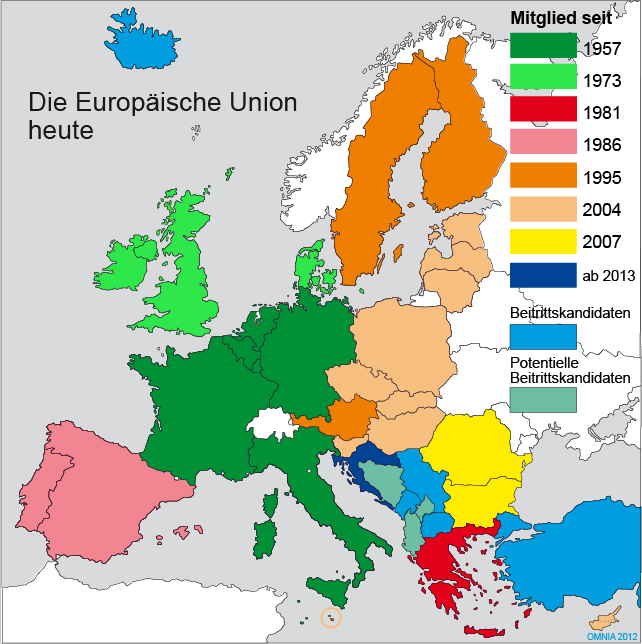 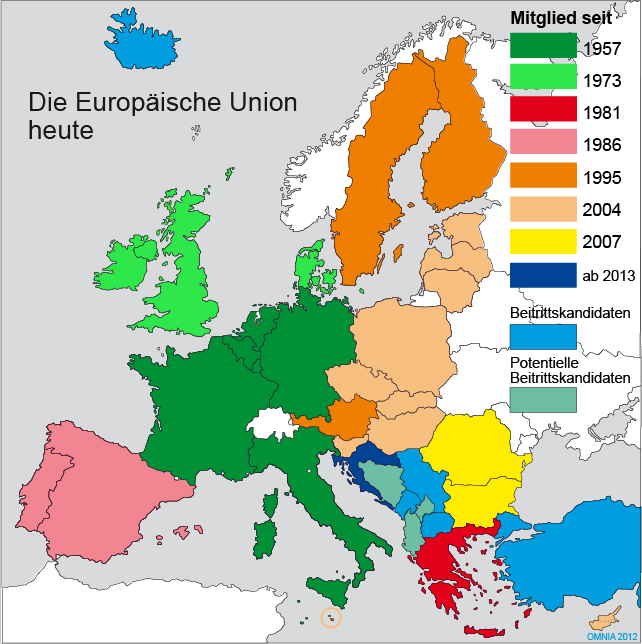 M2 Beitritt der Türkei – Pro und Kontra (5 Textfelder)Angaben zum Material:Erwartungshorizont:Marshallplan  1948 Gründung der OEEC (später OECD)1951: Europäische Gemeinschaft für Kohle und Stahl (EGKS) – Deutschland, Frankreich, Italien, Belgien, Niederlande, Luxemburg (Sechs Gründerstaaten)1957: Römische Verträge, Gründung der Europäischen Wirtschaftsgemeinschaft (EWG)1960: Europäische Freihandelsassoziation (EFTA)1973: Dänemark, Irland und Großbritannien treten der EWG bei („Neunergemeinschaft“)1980er: Beitritt von Griechenland sowie Spanien und Portugal („Zwölfergemeinschaft“)1992: Maastricht Vertrag – Gründung der Europäischen Union (EU)1995: Beitritt von Österreich gemeinsam mit Schweden und Finnland2000: Vertrag von Nizza2002: Einführung des Euro als gemeinsame Währung2004: EU-Osterweiterung Türkei schon seit 1999 Beitrittskandidat, erfüllt Kopenhagener KriterienVorschläge für Argumentation:PRO: Erweiterung des Einflussbereichs der EU (auch in Bezug auf Situation im Nahen Osten), Demokratisierung und Integration des Islam, Vergrößerung des Binnenmarktes.KONTRA: Sicherheitsrisiko, Ansturm von türkischen Migranten.Aktueller Stand: Kontra-Argumente zu Menschenrechtsverletzungen, Verletzungen der Meinungsfreiheit und zur Regierung unter Erdogan lassen Beitritt momentan aussichtlos erscheinen.Individuelle Antwort des Schülers / der Schülerin Vorschlag: EU soll zuerst die letzten Erweiterungen „verdauen“ (Anlehnung an die Karikatur) bevor neue (Problem-)Länder aufgenommen werden.Aktuelle Verhandlungen mit Serbien, Mazedonien, Montenegro und der Türkei weiterführen und genau abwägen, ob und wann eines dieser Länder aufgenommen werden kann. Erweiterungen bringen neue Arbeitsplätze und Wachstum für die Wirtschaftsmärkte mit sich, vor allem in Osteuropa.Name und E-MailPetra AUZINGER (Petra.Auzinger2@stud.sbg.ac.at) NummerS 02 GW6A 02Klasse6. KlasseLehrplankapitelRaumbegriff und Strukturierung EuropasRichtlernziel des LehrplansDie wichtigsten räumlichen und ökonomischen Auswirkungen des Integrationsprozesses der Europäischen Union kennen.Titel der AufgabenstellungDie Europäische Union wächst und wächst…DateinameM1 Mitgliedsländer der Europäischen UnionKurzbelegAktion Europa 2012: o.S.LangbelegAktion Europa (2012): Mitgliedsstaaten der Europäischen Union. <http://www.europarl.europa.eu/brussels/website/content/modul_01/abb_EUBeitritt2010.html> (Zugriff: 2015-03-24).Lizenz© Aktion EuropaMaterialtypKarte – Thematische Karte (Kontinent)DateinameM2 Beitritt der Türkei – Pro und KontraTextfeldI + IIKurzbelegAktion Europa 2012: o.S.LangbelegAktion Europa (2012): Die EU und die Welt. Beitritt der Türkei – Pro und Kontra. <http://www.europarl.europa.eu/brussels/website/media/modul_09/Arbeitsblaetter/Pdf/ABl_09-02.pdf> (Zugriff: 2015-03-24).Lizenz© Aktion EuropaMaterialtypTextDateinameM2 Beitritt der Türkei – Pro und KontraTextfeldIIIKurzbelegThumann 2004: o.S.; gekürztLangbelegThumann, M. (2004): Pack den Tiger in die EU. <http://www.zeit.de/2004/52/01___leit_2_52_2f04> (Zugriff: 2015-03-24).Lizenz© Die ZeitMaterialtypTextDateinameM2 Beitritt der Türkei – Pro und KontraTextfeldIVKurzbelegSen 2002: o.S.; gekürztLangbelegSen, F. (2002): Längst in Europa. <http://www.zeit.de/2002/49/Laengst_in_Europa> (Zugriff: 2015-03-24).Lizenz© Die ZeitMaterialtypTextDateinameM2 Beitritt der Türkei – Pro und KontraTextfeldVKurzbelegDieWelt.online (2015): o.S.LangbelegDieWelt.online (2015): Thema: EU-Beitritt Türkei. <http://www.welt.de/themen/eu-beitritt-tuerkei/> (Zugriff: 2015-03-24).Lizenz© Die WeltMaterialtypTextDateinameM3 Das große FressenKurzbelegJanson (2014): o.S.LangbelegJanson, J. (2014): EU-Erweiterung. <http://janson-karikatur.de/wp-content/uploads/2014/05/EU-Erweiterung-14-05-30.jpg> (Zugriff: 2015-03-24).Lizenz© Jürgen JansonMaterialtypKarikatur